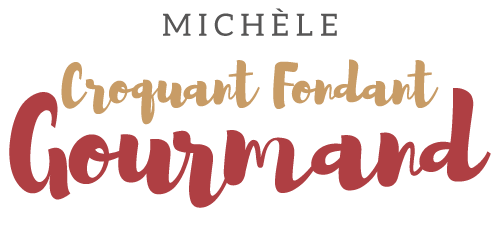 Fougasse aux olives noires et vertes Pour 4 fougasses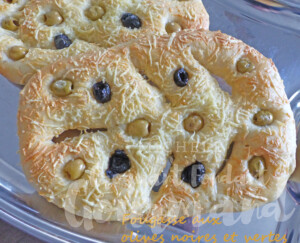 - 320 g d'eau tiède
- 100 g de levain liquide
- 30 g d'huile d'olive + un peu pour la finition
- 10 g de sel
- 520 g de farine T 65 ou T 55
- 2 g de levure sèche de boulanger ou 5 g de levure fraîche
- 200 g d'olives noires et vertes dénoyautées + quelques-unes pour décorer
- 100 g de comté râpéPlaques du four doublée de papier cuisson
Préchauffage du four à 220°C

Mettre dans la cuve de la MAP (1), l'eau, l'huile, le levain et le sel (éloigné du levain).
Couvrir avec la farine dans laquelle on cache la levure (2).
Lancer le programme pâte.
Hacher 100 g d'olives  au couteau.
10 minutes avant la fin du pétrissage, ajouter les olives hachées.
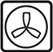 
Si vous voulez faire la pâte au robot :
Mettre dans la cuve la farine, l'eau, le levain, la levure et le sel.
Mélanger pendant 5 minutes à vitesse lente puis 10 minutes à vitesse rapide.
Ajouter l'huile 3 minutes avant la fin du pétrissage.
Dès qu'elle est incorporée, ajouter les olives hachées.
Couvrir d'un linge humide et laisser lever pendant 2 heures à température ambiante.Dégazer légèrement la pâte sur le plan de travail fariné.
Partager en 4 morceaux d'environ 245 g et les rouler en boules.
Laisser reposer pendant 15 minutes sous un linge humide.
Étaler les pâtons au rouleau pour obtenir des abaisses ovales d'environ 2 cm d'épaisseur.
Les placer sur la plaque.
Les vaporiser largement d'eau.
Répartir le fromage râpé entre les fougasses.
Tasser légèrement avec le dos d'une cuillère pour le faire adhérer à la pâte.
Entailler chaque fougasse en épi à l'aide d'un couteau bien tranchant.
Élargir les fentes à la main pour éviter qu'elles se ressoudent lorsque la pâte va gonfler.
Décorer avec quelques olives.
Couvrir d'un linge humide et laisser lever pendant 1 heure à température ambiante.
Enfourner pendant 5 minutes à 220°C puis baisser la température à 210°C et laisser encore 10 minutes.
À la sortie du four, badigeonner les fougasses au pinceau avec de l'huile d'olive.
Les laisser refroidir sur une grille.